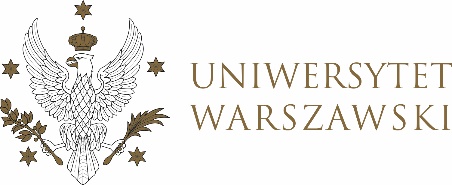 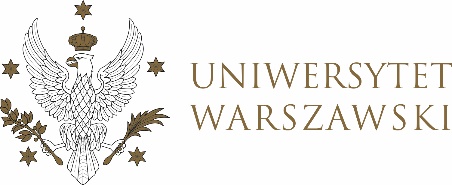 UCHWAŁA NR 55/2023RADY DYDAKTYCZNEJ DLA KIERUNKÓW STUDIÓW BEZPIECZEŃSTWO WEWNĘTRZNE, EUROPEISTYKA – INTEGRACJA EUROPEJSKA, ORGANIZOWANIE RYNKU PRACY, POLITOLOGIA, POLITYKA SPOŁECZNA, STOSUNKI MIĘDZYNARODOWE, STUDIA EUROAZJATYCKIEz dnia 13 września 2023 r.w sprawie uznania dyplomu Pana Aliaksei Krepskiego za równoważny z polskim dyplomem ukończenia studiów wyższych na poziomie studiów pierwszego stopnia na kierunku studiów politologia
i potwierdzenia uzyskania tym samym tytułu zawodowego licencjatNa podstawie § 68 ust. 2 Statutu Uniwersytetu Warszawskiego (Monitor UW z 2019 r. poz. 190) oraz § 6 ust. 3 pkt. 1 Zarządzenia nr 284 Rektora Uniwersytetu Warszawskiego (Monitor UW z 2020 r. poz. 505) Rada Dydaktyczna postanawia, 
co następuje:§ 1W wyniku postępowania nostryfikacyjnego Rada Dydaktyczna uznaje dyplom ukończenia studiów o numerze 1337852 o nadaniu tytułu licencjat na kierunku studiów politologia wydany w dniu 30.06.2018 r. przez Międzynarodowy Instytut Humanistyczno-Ekonomiczny na Białorusi Panu Aliaksei Krepskiemu za równoważny z polskim dyplomem  ukończenia studiów wyższych na poziomie studiów pierwszego stopnia, potwierdzający otrzymanie tytułu zawodowego licencjata politologii. Zarówno zrealizowany program studiów, jak i liczba godzin dydaktycznych spełniają obowiązujące w Polsce wymagania.§ 2Załącznik do uchwały stanowi projekt zaświadczenia, o którym mowa w § 6 ust. 3 pkt. 1 Zarządzenia nr 284 Rektora Uniwersytetu Warszawskiego z dnia 18 grudnia 
2020 r.§ 3Uchwała wchodzi w życie z dniem podjęcia.Przewodniczący Rady Dydaktycznej: M. Raś Załącznik nr 1z dnia  13.09.2023 r.  do uchwały nr  55/2023 Rady Dydaktycznej dla kierunkówBezpieczeństwo wewnętrzne, Europeistyka – integracja europejska, Organizowanie rynku pracy, Politologia, Polityka społeczna, Stosunki międzynarodowe, 
Studia euroazjatyckie
Warszawa, 07.09.2023 Uniwersytet Warszawski(nazwa uczelni nostryfikującej)                                                                                                            
ZAŚWIADCZENIE NR 1/2023
Zaświadcza się, że dyplom ukończenia studiów nr 1337852
o nadaniu tytułu                           licencjat na kierunku studiów politologia
                                                   (nazwa nadanego tytułu zawodowego lub nabytych uprawnień zawodowych)
wydany w dniu                                                30.06.2018
                                                                                               (data wydania dyplomu)
przez                                      Międzynarodowy Instytut Humanistyczno-Ekonomiczn
                                                                 (nazwa i siedziba instytucji, która wydała dyplom)
w Białorusi
                         (nazwa państwa, w którego systemie szkolnictwa wyższego działa instytucja, która wydała dyplom)
Panu Aliaksei Krepskiemu
                                                                                     (imiona i nazwisko)
urodzonemu 29.01.1984 r.                                                 w Sucin (Białoruś)
                                               (data urodzenia)                                                    (miejsce urodzenia)
został uznany za równoważny z polskim dyplomem studiów 
                                                                     pierwszego stopnia na kierunku studiów politologia
                                                                                                                                                 (nazwa dyplomu)
i tytułem zawodowym                                                  licencjat 
                                                                                                       (nazwa tytułu zawodowego)
na podstawie .................................................................................. z dnia ...................................
                    (nazwa i numer rozstrzygnięcia wydanego w postępowaniu nostryfikacyjnym)
Zaświadczenie jest ważne łącznie z oryginałem dyplomu albo odpisem dyplomu poświadczonym za zgodność z oryginałem.
…………………………..
  (pieczęć urzędowa uczelni
          nostryfikującej)
..……..….…..…..............................................
(pieczątka imienna i podpis osoby reprezentującej
                     uczelnię nostryfikującą)